DAFTAR RIWAYAT HIDUP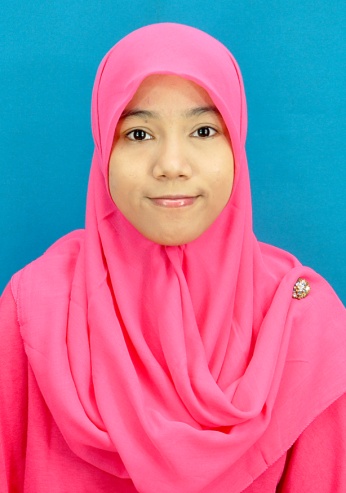 Nama Lengkap		: Candra KiranaJenis Kelamin			: PerempuanTempat, dan Tanggal Lahir	: Klaten, 04 Desember 1993Agama				: IslamTinggi/Berat Badan		: 159 cm/49 kgAlamat				: Tegalsalam RT 02/05 Sembung, Wedi, Klaten 57461No. Telpon			: 085727810629Email				: kiranac30@gmail.comPendidikan FormalPendidikan Non FormalPengalaman OrganisasiPengalaman KerjaPengalaman LombaPengalaman PelatihanSeminar yang Pernah DiikutiDemikian daftar riwayat hidup saya buat dengan benar, seksama dan cermat.Surakarta, 20 Mei 2015Yang Membuat PernyataanCandra KiranaRiwayat PendidikanTahunTK Pertiwi Jiwo Wetan1998-1999SD Negeri Jiwo Wetan1999-2005SMP Negeri 1 Wedi 2005-2008SMA Negeri 1Wedi 2008-2011Pendidikan Bahasa dan Sastra Indonesia, Universitas Sebelas Maret Surakarta2011-sekarangRiwayat PendidikanTahunPondok Pesantren Mahasiswa Riyadil Jannah Surakarta2011-sekarangNama OrganisasiKedudukanTahunHMP Pendidikan Bahasa dan Sastra IndonesiaBidang Humas2011-2014BEM FKIP Universitas Sebelas MaretBidang Kementerian Luar Negeri2011-2012Majalah HMP GaneshastraReporter2013PASUS Pondok Pesantren Mahasiswa SurakartaSekretaris2011- 2013PASUS Pondok Pesantren Mahasiswa SurakartaBendahara2013- 2014Tempat KerjaKedudukanTahunBimbingan Belajar AccuracyPrivate Mentor2012HMP Pend. Bahasa dan Sastra Indonesia UNSDewan Juri Lomba Cerpen Tingkat Jateng-DIY2014SIM Universitas Sebelas MaretLO (Liasion Organization)2012Nama LombaPenyelenggaraTahun Lomba Senam Tingkat Sekolah Dasar Se-KecamatanKecamatan Wedi2004Lomba Gerak Jalan Tingkat SMP-SMA Se-KecamatanKecamatan Wedi2005Lomba Olimpiade Astronomi Tingkat KabupatenKabupaten Klaten2008Lomba Membaca PuisiBEM UNS AND INTERNATIONAL SOCIAL CLUB2012Lomba Penulisan Essay Mahasiswa Jateng-DIYLPM FKIP UNS2012Lomba Karya Tulis Ilmiah Ramadhan di Kampus (LKTI RDK) KPM UNYUNY2014Nama KegiatanTempatPenyelenggaraPASKIBRATASMA Negeri 1 WediKecamatan WediMagang JurnalistikMajalah DIDIK SurakartaProdi Pend. Bahasa dan Sastra Indonesia UNSMagang KeperpustakaanPerpustakaan Pusat Universitas Sebelas Maret SurarkataProdi Pend. Bahasa dan Sastra Indonesia UNSEnglish TrainingUPT P2B Universitas Sebelas Maret SurakartaUPT P2B UNSPsikotesUNSUNSTes UK-BINDOUNSProdi Pend. Bahasa dan Sastra Indonesia UNSPraktik Pengalaman LapanganSMA Negeri Kebakkramat KaranganyarFKIP UNSNama KegiatanTempatPenyelenggaraSoft Skill Penulisan Karya Jurnalistik untuk Mahasiswa D1 FKIPFKIP UNSFKIP UNSSeminar Menulis FiksiFKIP UNSProdi Pend. Bahasa dan Sastra Indonesia UNSSeminar Bedah Buku Belajar Merawat IndonesiaUNSBeastudi Dompet DhuafaKonferensi Nasional Bahasa dan Sastra (KONASBASASTRA 3)FKIP UNSProdi Pend. Bahasa dan Sastra Indonesia UNSWorkshop Kepenulisan Citizen JournalismRuang Sidang Kemahasiswaan UNSLPM Kentingan UNSSeminar The Art of TeachingFKIP UNSSKI FKIP UNSSeminar Program Digital Printing dan E-bookUNSUNS Press